EMOJI BRAINTEASER ★Task: Who is the character? example: Question 1 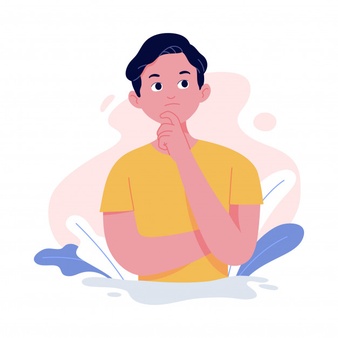 Question 2Question 3Question 4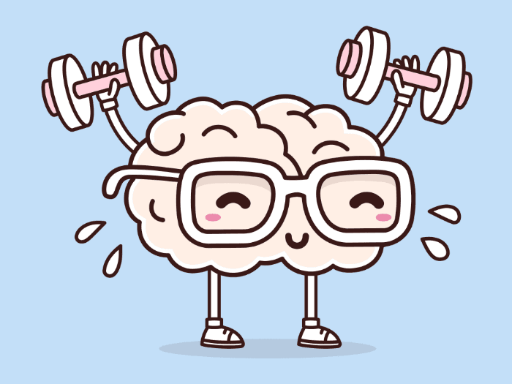 Question 5Name (                                                   ) Class (  ) No (  ) 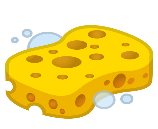 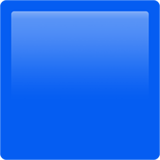 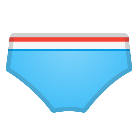 It’s ___________________It’s ___________________It’s ___________________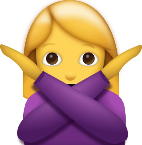 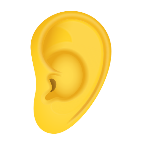 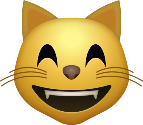 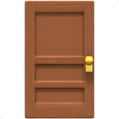 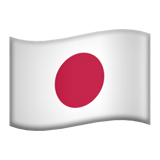 It’s __________________________________It’s __________________________________It’s __________________________________It’s __________________________________It’s __________________________________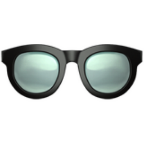 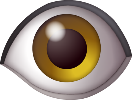 1 or 2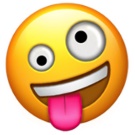 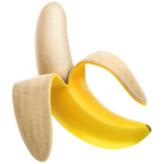 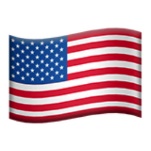 It’s __________________________________It’s __________________________________It’s __________________________________It’s __________________________________It’s __________________________________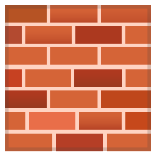 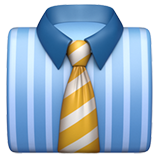 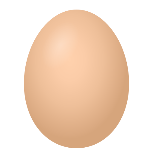 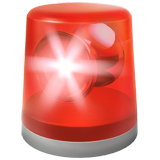 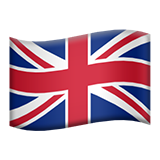 It’s __________________________________It’s __________________________________It’s __________________________________It’s __________________________________It’s __________________________________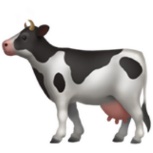 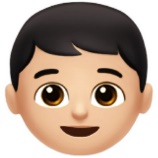 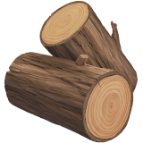 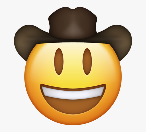 It’s __________________________________It’s __________________________________It’s __________________________________It’s __________________________________It’s __________________________________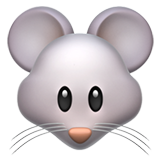 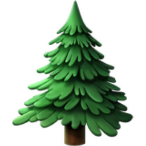 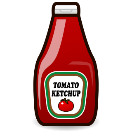 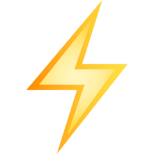 It’s __________________________________It’s __________________________________It’s __________________________________It’s __________________________________It’s __________________________________